State of California
Department of Industrial Relations
DIVISION OF WORKERS’ COMPENSATION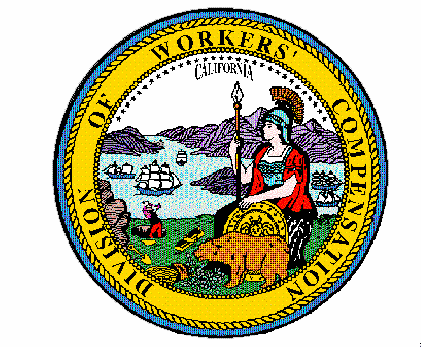 Order of the Administrative Director of the
Division of Workers’ Compensation(OMFS Update for Physician Services and Non-Physician Practitioner Services - Effective July 15, 2019)Pursuant to Labor Code section 5307.1(g)(2), the Administrative Director of the Division of Workers’ Compensation orders that the physician services and non-physician practitioner services fee schedule portion of the Official Medical Fee Schedule contained in title 8, California Code of Regulations, section 9789.19, is adjusted to conform to changes to the Medi-Cal rates file for services rendered on or after July 15, 2019. This Order adopts and incorporates by reference the July 15, 2019, monthly Medi-Cal rates file update for physician-administered drugs, biologicals, vaccines or blood products in accordance with title 8, California Code of Regulations, section 9789.13.2 for services rendered on or after July 15, 2019. This Order, the updated regulations and Medi-Cal Rates file shall be published on the website of the Division of Workers’ Compensation:  http://www.dir.ca.gov/DWC/OMFS9904.htm	IT IS SO ORDERED.Dated:  July 16, 2019	ORIGINAL SIGNED BYGEORGE P. PARISOTTO Administrative Director of the Division of Workers’ Compensation